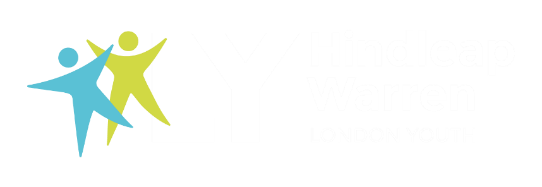 You’ll need one Activity Group List for EACH of your Activity Group. This form will be used for our FIRE LIST and so we NEED to know the bedroom number for each person on site (adults and children).  Please fill in all pages of this form.If you have any queries on how to fill this form in, please ask.Name of OrganisationDate of ArrivalDate of DepartureActivity Group NumberNAME OF LEADERSRoom No.Relevant Notes1.2.NAME OF GROUP MEMBERSRoom No.     Relevant Medical, Behavioral or Communication issues / background.1.2.3.4.5.6.7.8.9.10.11.12.13.14.15.FINAL NUMBERS:BoysFINAL NUMBERS:GirlsFINAL NUMBERS:Male StaffFINAL NUMBERS:Female StaffFINAL NUMBERS:TOTALDIETARY INFORMATION:Please tick corresponding boxes next to nameIf multiple people have the same dietary requirements such as ‘halal’ and have no other dietary needs, you may state in the additional information section of this form a total number.NameGluten/Wheat FreeDairy FreeVegetarianVeganHalalOtherDIETARY INFORMATION:Please tick corresponding boxes next to nameIf multiple people have the same dietary requirements such as ‘halal’ and have no other dietary needs, you may state in the additional information section of this form a total number.DIETARY INFORMATION:Please tick corresponding boxes next to nameIf multiple people have the same dietary requirements such as ‘halal’ and have no other dietary needs, you may state in the additional information section of this form a total number.DIETARY INFORMATION:Please tick corresponding boxes next to nameIf multiple people have the same dietary requirements such as ‘halal’ and have no other dietary needs, you may state in the additional information section of this form a total number.DIETARY INFORMATION:Please tick corresponding boxes next to nameIf multiple people have the same dietary requirements such as ‘halal’ and have no other dietary needs, you may state in the additional information section of this form a total number.DIETARY INFORMATION:Please tick corresponding boxes next to nameIf multiple people have the same dietary requirements such as ‘halal’ and have no other dietary needs, you may state in the additional information section of this form a total number.DIETARY INFORMATION:Please tick corresponding boxes next to nameIf multiple people have the same dietary requirements such as ‘halal’ and have no other dietary needs, you may state in the additional information section of this form a total number.DIETARY INFORMATION:Please tick corresponding boxes next to nameIf multiple people have the same dietary requirements such as ‘halal’ and have no other dietary needs, you may state in the additional information section of this form a total number.DIETARY INFORMATION:Please tick corresponding boxes next to nameIf multiple people have the same dietary requirements such as ‘halal’ and have no other dietary needs, you may state in the additional information section of this form a total number.DIETARY INFORMATION:Please tick corresponding boxes next to nameIf multiple people have the same dietary requirements such as ‘halal’ and have no other dietary needs, you may state in the additional information section of this form a total number.DIETARY INFORMATION:Please tick corresponding boxes next to nameIf multiple people have the same dietary requirements such as ‘halal’ and have no other dietary needs, you may state in the additional information section of this form a total number.DIETARY INFORMATION:Please tick corresponding boxes next to nameIf multiple people have the same dietary requirements such as ‘halal’ and have no other dietary needs, you may state in the additional information section of this form a total number.DIETARY INFORMATION:Please tick corresponding boxes next to nameIf multiple people have the same dietary requirements such as ‘halal’ and have no other dietary needs, you may state in the additional information section of this form a total number.DIETARY INFORMATION:Please tick corresponding boxes next to nameIf multiple people have the same dietary requirements such as ‘halal’ and have no other dietary needs, you may state in the additional information section of this form a total number.ALLERGEN & OTHER DETAILS:Please state the severity of any allergies, e.g., do they carry an epi pen?*Best practice guidance states that people at risk of anaphylaxis always carry 2 Epi pens with them. We therefore require all visitors at risk of anaphylaxis to be in possession of their full medication *NameAllergen DetailALLERGEN & OTHER DETAILS:Please state the severity of any allergies, e.g., do they carry an epi pen?*Best practice guidance states that people at risk of anaphylaxis always carry 2 Epi pens with them. We therefore require all visitors at risk of anaphylaxis to be in possession of their full medication *ALLERGEN & OTHER DETAILS:Please state the severity of any allergies, e.g., do they carry an epi pen?*Best practice guidance states that people at risk of anaphylaxis always carry 2 Epi pens with them. We therefore require all visitors at risk of anaphylaxis to be in possession of their full medication *ALLERGEN & OTHER DETAILS:Please state the severity of any allergies, e.g., do they carry an epi pen?*Best practice guidance states that people at risk of anaphylaxis always carry 2 Epi pens with them. We therefore require all visitors at risk of anaphylaxis to be in possession of their full medication *ALLERGEN & OTHER DETAILS:Please state the severity of any allergies, e.g., do they carry an epi pen?*Best practice guidance states that people at risk of anaphylaxis always carry 2 Epi pens with them. We therefore require all visitors at risk of anaphylaxis to be in possession of their full medication *ALLERGEN & OTHER DETAILS:Please state the severity of any allergies, e.g., do they carry an epi pen?*Best practice guidance states that people at risk of anaphylaxis always carry 2 Epi pens with them. We therefore require all visitors at risk of anaphylaxis to be in possession of their full medication *ALLERGEN & OTHER DETAILS:Please state the severity of any allergies, e.g., do they carry an epi pen?*Best practice guidance states that people at risk of anaphylaxis always carry 2 Epi pens with them. We therefore require all visitors at risk of anaphylaxis to be in possession of their full medication *ALLERGEN & OTHER DETAILS:Please state the severity of any allergies, e.g., do they carry an epi pen?*Best practice guidance states that people at risk of anaphylaxis always carry 2 Epi pens with them. We therefore require all visitors at risk of anaphylaxis to be in possession of their full medication *ALLERGEN & OTHER DETAILS:Please state the severity of any allergies, e.g., do they carry an epi pen?*Best practice guidance states that people at risk of anaphylaxis always carry 2 Epi pens with them. We therefore require all visitors at risk of anaphylaxis to be in possession of their full medication *ALLERGEN & OTHER DETAILS:Please state the severity of any allergies, e.g., do they carry an epi pen?*Best practice guidance states that people at risk of anaphylaxis always carry 2 Epi pens with them. We therefore require all visitors at risk of anaphylaxis to be in possession of their full medication *